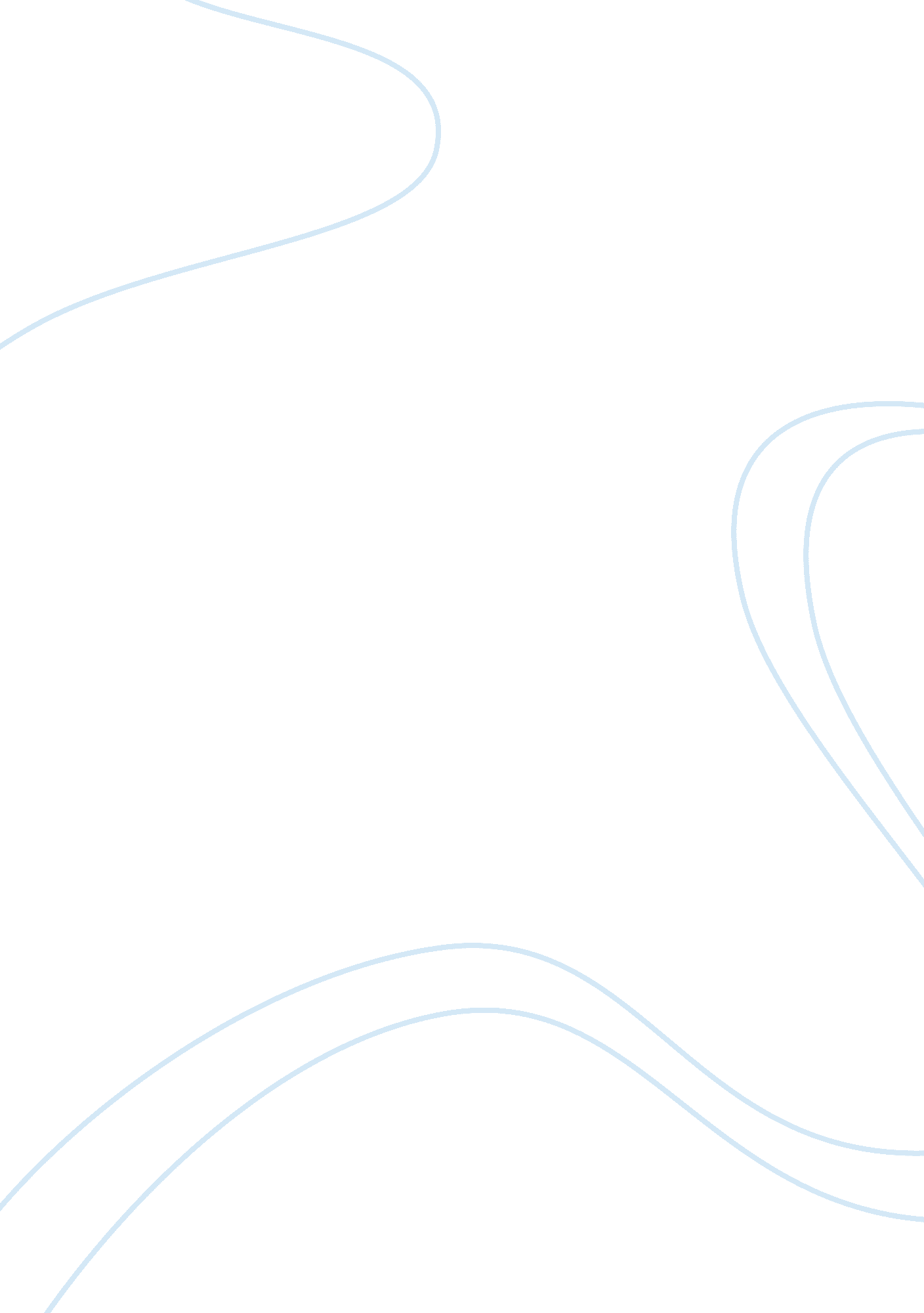 The last ride together essay sampleScience, Mathematics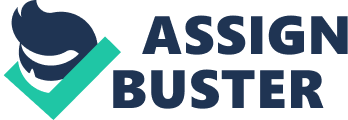 Question 1: Write a program to input a start limit S (S> 0) and the last limit L (L> 0). Print all the prime triplets between S and L (both inclusive), if S <= L otherwise your program should ask to re-enter the values of S and L again with a suitable error message. Algorithm: 
* Start 
* To input the lower limit 
* To input the upper limit 
* To run the outer loop 
* To run inner loop 
* To calculate total number of prime numbers between lower and upper limits 
* To declare array with it’s number of elements as ‘ s’ 
* To run the outer loop 
* To run the inner loop 
* To store the prime numbers in array a[] 
* To run a loop for every position of array a[] 
* If condition matches for the number for prime triplets 
* Continue till all Prime Triplets are printed Question 2: A unique digit integer is a positive integer (without leading zeros) with no duplicate digits. For example 7, 135, 214 are all unique digit integers whereas 33, 3121, 300 are not. Given two positive integers m and n, where m Algorithm: * Start 
* To input the starting limit 
* To input the last limit 
* To run the outer loop 
* To store the value of ‘ i’ as a string 
* To run the inner loop 
* To run a nested loop of the inner loop 
* To check for repetition of any digit in the number 
* To store all the unique digit integers in a string 
* To store the frequency of unique digit integers 
* To print the unique digit integers and their frequency Question 3: Write a program which inputs Natural numbers N and M followed by integer arrays A[ ] and B[ ], each consisting of N and M numbers of elements respectively. Sort the arrays A[ ] and B[ ] in Ascending order of magnitude. Use the sorted arrays A[ ] and B[ ] to generate a merged array C[ ] such that the elements of A[ ] and B[ ] appears in C[ ] in Ascending order without any duplicate elements. Sorting of array C[ ] is not allowed. Algorithm: * Start 
* To enter the limit of first array (<21) 
* To enter the limit of the second array (<21) 
* To run a loop 
* To enter the two arrays 
* To sort the two arrays using bubble sort technique 
* To copy the two arrays into a single array 
* To sort the merged array using bubble sort technique 
* To run a loop 
* To print the elements of the i-th position 
* To go to the next index of the next number Question 4: Write a program to input and store n integers (n > 0) in a single subscripted variable and print each number with their frequencies of existence. The output should contain number, asterisk symbol and its frequency and be displayed in separate lines. Algorithm: * Start 
* To enter capacity 
* To enter the numbers in an array 
* To run outer loop 
* To run inner loop 
* To sort the numbers in the array 
* To run outer loop 
* To run inner loop 
* To transfer the values of the array in another array 
* To check frequency and print Question 5: Write a program to input an arithmetic expression in String form which contains only one operator between two numeric operands. Print the output in the form of number. ( If more than one operators are present, an error output message “ INVALID EXPRESSION” should appear). 